Alexander KimbleMarch 12, 1844 - February 12, 1895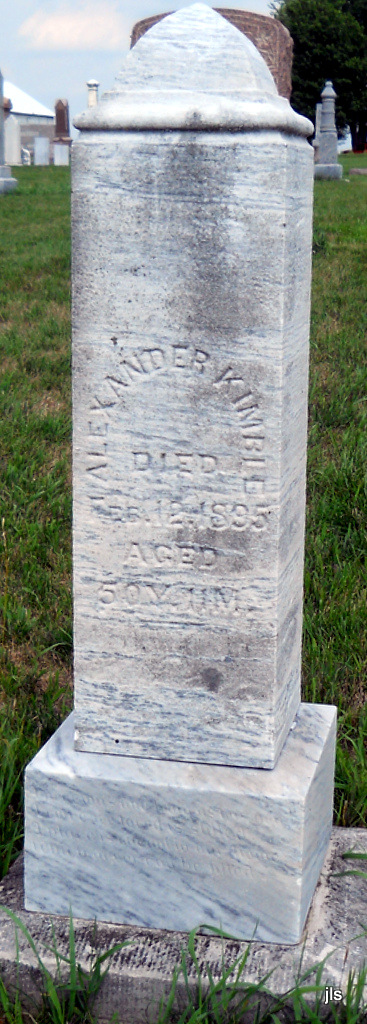 Photo by Jackie SandersNo obit found at this time